МУНИЦИПАЛЬНОЕ КАЗЕННОЕ ДОШКОЛЬНОЕ ОБРАЗОВАТЕЛЬНОЕ УЧРЕЖДЕНИЕ «ДЕТСКИЙ САД №15»__________________________________________________________________ул. Южная, д 6, г. Бакал, Саткинский район, Челябинская область 456900, Российская Федерациятелефон/факс:(8-351-61) 9-68-75Родительское собраниеВ старшей-подготовительной группена тему «Учите детей чувствовать»Разработалавоспитатель МКДОУ «Д/ С №15»М.Ю.Федорова2021г.Учите ребенка чувствоватьЦели: ознакомить родителей с понятиями: толерантность, воспитание в духе толерантности, разрешение конфликта с позиции толерантного подхода. В процессе обсуждения подвести родителей к осознанию того, что, обогащая эмоциональный опыт ребенка, они помогают ему понимать самого себя, других людей и их переживания.Время проведения: на усмотрение воспитателей.Форма проведения: творческая лаборатория.Продолжительность: 1-1,5 часа.План  проведения мероприятия:Вступительное слово.Решение педагогических ситуаций.Выступление психолога (тестирование, игры-треннинги)Итог Ход мероприятия:Воспитатель. Добрый день, уважаемые родители! Воспитывая ребенка, и воспитатели, и родители надеются вырастить из него достойного человека. Каждый родитель хочет гордиться своим ребенком, чтобы он вырос созидателем, а не прожигателем жизни.   «Те высокие нравственные чувства, которые характеризуют развитого взрослого человека и которые способны вдохновить его на большие дела и на благородные поступки, не даны ребенку в готовом виде от рождения. Они возникают и развиваются на протяжении детства под влиянием социальных условий жизни и воспитания». – писал А.Запорожец.Очень важно с малых лет учить ребенка соразмерять собственные желания с интересами других. Так считал В.Сухомлинский.Что означает, по вашему мнению, быть толерантным?(способность мирным путем разрешить проблему; способность встать на место другого человека и понять его; терпимость к чужому мнению и к чужому образу жизни, лояльность, широта взглядов и др.)Обобщает ответы родителей.«Толерантность состоит в том, что должно быть уважение к иному явлению, нежели к тому, к которому ты привык. Уважение к личности, к человеку, независимо от его национальности, вероисповедания, уважения к его ценностям и традициям. Самое главное – это умение понимать друг друга» - В. Зорин, министр РФ, курирующий вопросы национальной политики.Толерантность – это общение и свобода мысли, совести и убеждений, гармония в многообразии, добродетель, которая делает возможными достижения взаимопонимания между людьми, родителями и детьми бесконфликтным путем. Вопрос успешного воспитания детей очень сложен. Он требует и от родителей и педагогов осведомленности в психологии личности ребенка, овладения системой воспитания в целом, толерантного подхода к процессу воспитания. Если вы сами терпеливы по отношению к своим детям, добры и объективны, стараетесь понять другого человека, не осуждая его, то вы стоите на правильном пути в толерантном воспитании ребенка, к быстрому и легкому решению конфликтов. Предлагаю вам попытаться решить следующие ситуации.Конечно, все вы помните сказку Х.К.Андерсена «Гадкий утенок». Ответьте на некоторые вопросы:-объясните причины того, что никто не любил гадкого утенка, и он оказался предметом нападок со стороны других;- кажутся ли вам эти причины справедливыми и обоснованными?- считаете ли вы, что разные во всех отношениях люди могут уживаться вместе? Если могут, то какую извлекают из этого пользу, чему учатся?2.  Просмотр отрывка мультфильма «Маленький Мук».-почему родные Мука прогнали его из дома? - почувствовали вы как страдал и переживал маленький Мук?- можно ли решить эту проблему мирным путем?3. В семье двое детей: 8 –летняя Маша и 5-летний Ваня, имеющий нарушения в опорно-двигательной системе. Дет с родителями наряжали елку к новому году. Ваня не удержал и разбил красивую ёлочную игрушку, которую Маша очень любила. Девочка набросилась на брата с криком. Мама защитила Ваню и отругала Машу. Маша со слезами закричала: «Вы всегда наказываете меня, хотя игрушку развил Ваня. Вы его любите, потому что он болен. А я его ненавижу». Мама наказала Машу.-как развивались события дальше, по вашему мнению?- в чем состоит педагогический просчет мамы?-как бы вы поступили в данной ситуации?Воспитатель: Вы хорошо справились с заданиями. Всегда старайтесь разрешить конфликт с ребенком с позиции толерантности и учите этому своих детей. Ведь ребенок – это личность, хоть и маленькая. И каждый из них требует к себе уважения и понимания. Выступление психолога.Проводит тестирование с родителями «Мой стиль общения с ребенком» (приложение 1). Проводит Игры-тренинги.Игра-тренинг.Цель: знакомство, сплоченность, отработка навыков общения, единства, взаимоподдержки, воспитание собственным примером.Ход игры: вдоль стены построиться парами, середина зала – воображаемая пропасть.Задача: пройти парой от одной стены до другой, используя разные способы движения, подстраиваясь под движение своей пары.. Не повторяя способы движения предыдущих пар. Не допустить падения своей пары «в пропасть».Игра тренинг.Цель: отработка навыков работы в коллективе, навыков общения, взаимовыручки, сопереживания, чувства ответственности.Ход игры: разбиться на 2 команды, встать в 2 круга. За ограниченное время передать маленький мяч друг другу по кругу, не уронив мяч.Итог родительского собрания:Воспитатель: В настоящее время появилась проблема общения детей со сверстниками, с педагогами. И на это нельзя закрывать глаза, а нужно решать её. Увидеть проблему- это сделать первый шаг к её решению. И не нужно откладывать это решение на более поздний период, успокаивая себя тем, что ребенок еще маленький, он не понимает. Откладывая её решение, вы просто усугубляете ситуацию. Предлагаю вам и дальше продолжить работу над этим вопросом на родительских собраниях. Приложение 1Тестирование родителей«Мой стиль общения с ребенком»Из трех ответов по каждому вопросу выберите тот, который более соответствует вашему привычному родительскому поведению.

1. Ребенок капризничает за столом, отказывается, есть то, что всегда ел. Вы:
а) дадите ребенку другое блюдо;
б) разрешите выйти из-за стола;
в) не вступите из-за стола до тех пор, пока все не съест.

2. Ваш ребенок, вернувшись с прогулки, расплакался, обнаружив, что потерял во дворе свою старую любимую игрушку – плюшевого медведя. Вы:
а) идете во двор и ищете игрушку ребенка;
б) погрустите вместе с ребенком о его утрате;
в) успокоите ребенка словами: “не стоит расстраиваться из-за пустяков”.

3. Ваш ребенок смотрит телевизор вместо того, чтобы выполнять полученное им в детском саду задание. Вы:
а) без слов выключите телевизор;
б) спросите, что необходимо ребенку, чтобы начать делать задание;
в) пристыдите ребенка за несобранность.

4. Ваш ребенок оставил все игрушки на полу, не пожелав их убрать. Вы:
а) уберете часть игрушек в недоступное для ребенка место: “пусть поскучает без них”;
б) предложите свою помощь в уборке, типа: “я вижу, что тебе скучно делать это одному…”, “я не сомневаюсь, что твои игрушки слушаются тебя…”;
в) накажите ребенка лишением игрушек.

5. Вы пришли за ребенком в детский сад, ожидая, что он быстро оденется, и Вы успеете зайти на почту, в аптеку. Но он под разными предлогами отвлекается от сборов домой, “тянет” время. Вы:
а) отчитываете ребенка, показывая свое недовольство его поведением;
б) говорите ребенку, что когда он так себя ведет, вы чувствуете раздражение и досаду, воспринимая это равнодушие с его стороны к вашим заботам, сообщаете ему, чего вы ждете сейчас от него;
в) пытаетесь сами побыстрей одеть ребенка, отвлекая как-то от шалостей, не забывая при этом постыдить, чтобы пробуждалась совесть.

Подсчитайте, каких ответов больше – а, б, в. Под каждой буквой прочтите резюме.
“А” - тип авторитарного стиля воспитания, мало доверия ребенку и учета его потребностей. 
“Б” - стиль воспитания, при котором признается право ребенка на личный опыт и ошибки, акцент – научить его отвечать за себя и свои поступки. 
“В” - стиль воспитания без особых попыток понять ребенка, основные методы – порицание и наказание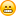 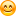 